اسئلة الاختبار العملي  النهائي لمادة المهارات الرقمية-للفصل  الدراسي الاول -للعام١٤٤٤هـمستعينة بالله أجيب عن الأسئلة التالية:-السؤال الأول: - ضعي دائرة حول الجواب الصحيح :- السؤال الثاني :-  الناتج من تنفيذ الأوامر التالية :-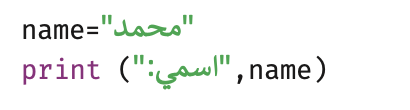 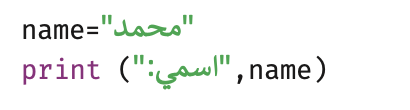 السؤال الثالث :- 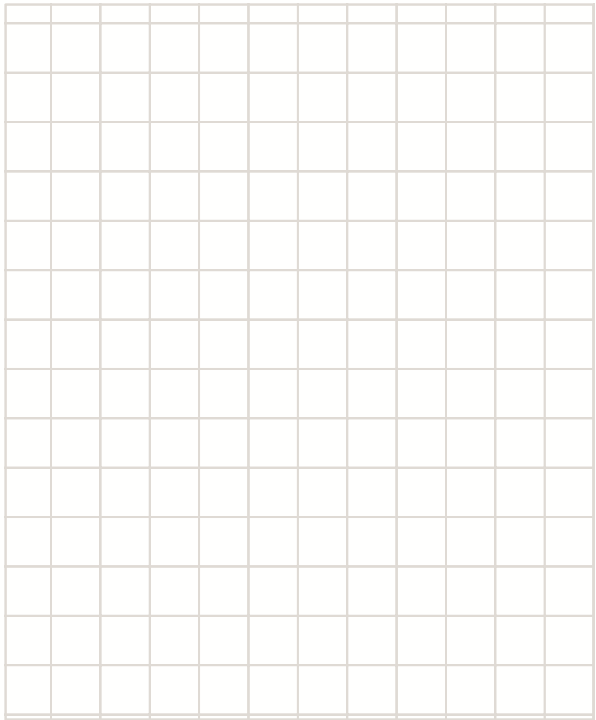  اعد رسم المخطط الانسيابي التالي ليقوم بتحويل الكيلومترات الى اميال ، بعد ترتيب الاشكل بشكل صحيح و كتابة الخطوات الخوارزمية :- 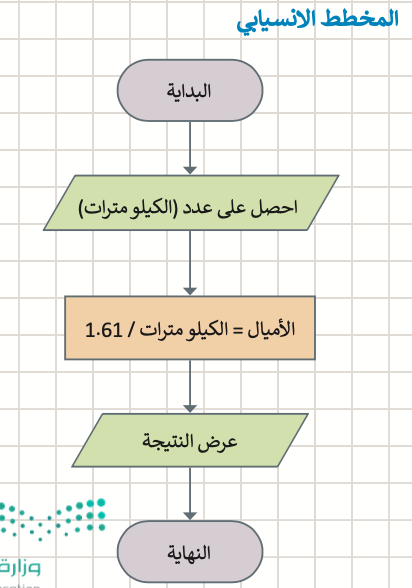 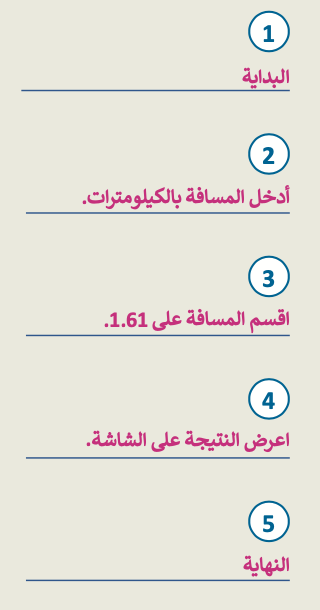 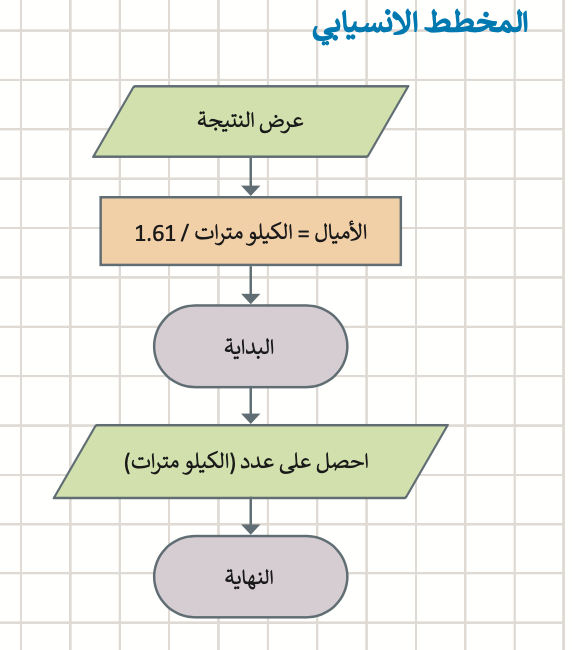 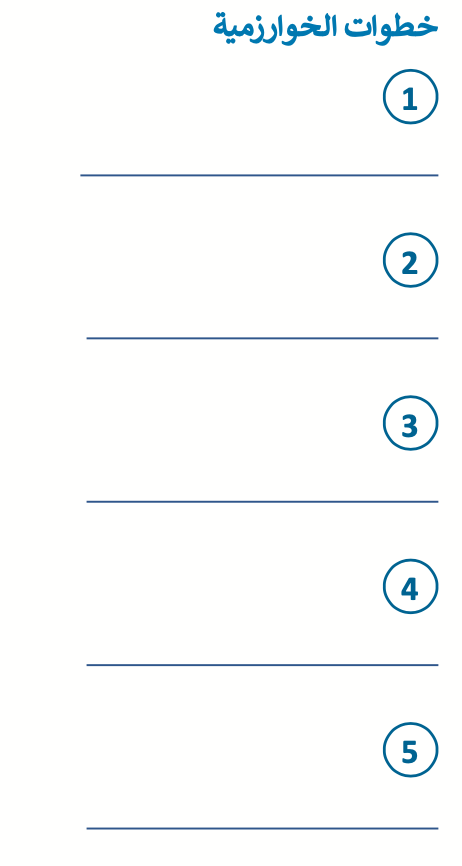 اسئلة الاختبار العملي  النهائي لمادة المهارات الرقمية-للفصل  الدراسي الاول -للعام١٤٤٤هـمستعينة بالله أجيب عن الأسئلة التالية:-السؤال الأول: - ضعي دائرة حول الجواب الصحيح :- السؤال الثاني :-  الناتج من تنفيذ الأوامر التالية :-السؤال الثالث :-  اعد رسم المخطط الانسيابي التالي ليقوم بتحويل الكيلومترات الى اميال ، بعد ترتيب الاشكل بشكل صحيح و كتابة الخطوات الخوارزمية :- ١.إمكانية حفظ ملف الوورد كملف Pdf.صحخطأ٢.دمج المراسلات الالكترونية هو احدى عمليات معالجة النصوص التي تمكنك من دمج مستند مع ملف قاعدة بيانات .صحخطأ٣.المسافة البادئة المعلقة تنشي مسافة بادئة لنص الفقرة بالكامل باستثناء السطر الأول .صحخطأ٤.إمكانية انشاء حدود وتظليل مخصصين في المستند.صحخطأ٥.خطوات دمج المراسلات ٥ خطوات  .صحخطأ٦.دمج المراسلات المقصود به رسائل مختلفة .صح خطــأ٧.لدمج المراسلات من قائمة ادراج -> مراسلات .صح خطأ٨. نسق رمادي داكن يقلل الضوء الأزرق من شاشة الحاسب .صح خطأ٩.إتمام الدمج يساعد على انشاء مستند جديد يحتوي على جميع الدعوات.صح خطأ١٠.دمج المراسلات يستفاد منه ارسال رسالة لمجموعه من المستلمين .صحخطأ١١.لاضافة صوره من الانترنت من قائمة ادراج ->صوره عبر الانترنت .صح خطأ١.إمكانية حفظ ملف الوورد كملف Pdf.صحخطأ٢.دمج المراسلات الالكترونية هو احدى عمليات معالجة النصوص التي تمكنك من دمج مستند مع ملف قاعدة بيانات .صحخطأ٣.المسافة البادئة المعلقة تنشي مسافة بادئة لنص الفقرة بالكامل باستثناء السطر الأول .صحخطأ٤.إمكانية انشاء حدود وتظليل مخصصين في المستند.صحخطأ٥.خطوات دمج المراسلات ٥ خطوات  .صحخطأ٦.دمج المراسلات المقصود به رسائل مختلفة .صح خطــأ٧.لدمج المراسلات من قائمة ادراج -> مراسلات .صح خطأ٨. نسق رمادي داكن يقلل الضوء الأزرق من شاشة الحاسب .صح خطأ٩.إتمام الدمج يساعد على انشاء مستند جديد يحتوي على جميع الدعوات.صح خطأ١٠.دمج المراسلات يستفاد منه ارسال رسالة لمجموعه من المستلمين .صحخطأ١١.لاضافة صوره من الانترنت من قائمة ادراج ->صوره عبر الانترنت .صح خطأ